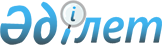 Об отмене решения Шемонаихинского районного маслихата от 13 апреля 2022 года № 17/3-VII "Об утверждении Правил проведения раздельных сходов местного сообщества на территории Шемонаихинского района"Решение Шемонаихинского районного маслихата Восточно-Казахстанской области от 29 сентября 2023 года № 7/15-VIII
      В соответствии пунктом 5 статьи 7 Закона Республики Казахстан "О местном государственном управлении и самоуправлении в Республике Казахстан" Шемонаихинский районный маслихат РЕШИЛ:
      1. Отменить решение Шемонаихинского районного маслихата от 13 апреля 2022 года № 17/3-VII "Об утверждении Правил проведения раздельных сходов местного сообщества на территории Шемонаихинского района".
      2. Настоящее решение вводится в действие со дня принятия.
					© 2012. РГП на ПХВ «Институт законодательства и правовой информации Республики Казахстан» Министерства юстиции Республики Казахстан
				
      Председатель Шемонаихинского районного маслихата 

М. Желдыбаев
